May 8/9, 2021 Sixth Sunday of EasterMass IntentionsWhen a priest celebrates Mass every day, he offers each celebration of the Eucharist for a particular person or intention.  By doing so, he applies special graces from God upon that person or intention.  To request a mass intention, please visit or call the parish office. Mass IntentionsSaturday, May 8th - –†  Real BérubéSunday, May 9th  –† Patrick EmokpaeTuesday, May 11th - –†  Real BérubéWednesday, May 12th – † Maurice Gariepy Thursday, May 13th  -  † John LauerFriday, May 14th  – † Rose ZatorskySaturday, May 15th  –†  Real BérubéSunday, May 16th – † Paul KobasiukTuesday, May 18th – † Fidel de CastroWednesday, May 19th – †Philippe GoudreaultFriday, May 21st – † Dave NelsonSunday, May 23rd – †Real BérubéFriday, May 29th – † Real Bérubé† = Repose of the Soul   SI = Special IntentionStop the spikeAlberta has entered a critical stage of the pandemic - the arrival of highly transmissible variants have put pressure on our health care system. Public health measures are required to protect the health system and reduce the rising spread of COVID-19 provincewide. Additional restrictions come into effect for regions with high case rates, starting May 5. Provincewide measures continue to apply to all other areas. These restrictions will be enforced with $2,000 fines.As you have heard, we are dealing with expanded restrictions that affect the worshipping communities in our province. The restrictions will be in place for at least the next three weeks. The Catholic Archdiocese of Edmonton will continue to respect and implement any restrictions set by the provincial government in its ongoing efforts to protect public health against the spread of the COVID-19 corona virus. Protecting the health and safety of our community and anyone in our churches and buildings is a serious responsibility we must all embrace. We look forward to the time when we can all worship together, in person. Respecting these restrictions will get our community to that point sooner rather than later.IMPORTANT INFORMATION – REGARDING NEW REGULATIONS AS OF MAY 5, 2021General Mass informationAs mandated by the Provincial Government, starting on May 5th, faith services are limited to 15 in-person attendees for the next at least the next 3 weeks.  Due to the new COVID restriction (May 5, 2021), we have made the decision to suspend weekend masses. During this time, St. Vital will only have weekday masses Tuesday-Friday @ 9 a.m. for members of St. Vital parish.There will be no pre-registrations accepted for the next three weeks and your current registration is now null and void.The 'fairest' resolution will be that all Masses will be first-come first-entry.  The doors will open beginning 30 minutes before Mass.  Once 15 people are present for Mass the door will be locked.No music and/or cantoring at any of the masses take place in order to allow for more parishioners to be able to attend.-mask use is mandatory -Funerals max attendees is 10-Weddings max attendees is 10Livestreamed Sunday Mass We invite the faithful to join celebrations of the Mass ‘virtually, from St. Joseph’s Basilica with Archbishop Smith.Sunday Mass at the Basilica is livestreamedat 10:30 a.m. each week.Find it on:Grandin Media at grandinmedia.ca/livestream/ or Archdiocese of Edmonton Youtube Channel or on Facebook at facebook.com/archedmonton or Twitter at twitter.com/archedmonton or on Telus Optik TV Channel 877 Mass on Cable TVIf you are a cable TV subscriber, you can access Salt+Light TV, Canada's Catholic network, for a nominal fee each month. Or view online at saltandlighttv.org/live.Daily TV Mass, produced by the National Catholic Broadcasting Council, is broadcast four times a day at 4:30 a.m., 9 a.m, 2 p.m. and 8:30 p.m. (MT) Check the S+L Schedule for broadcasts of Sunday Mass from the Vatican.Televised Mass is also available to those who subscribe to EWTN and Vision TV. Click on the links for their schedules.Daily masses, along with a wide variety of Catholic programming, are also broadcast on Shalom World TV. Ways to watch:shalomworldtv.org shalomworldtv.org/connected-tv www.shalomworldtv.org/mobile-appsSTAY CONNECTED with Archbishop Smith by following his blog: http://archbishopsmith.blogspot.ca/ or his Twitter feed: https://twitter.com/archbsmith. Follow him on Facebook at https://www.facebook.com/ archedmonton For Catholic News and inspiring histories of catholic life in Central and Northern Alberta and the rest of the world visit Grandin Media at grandinmedia.ca Also visit their YouTube channel Grandin Media-YouTube Sunday Mass at St. Joseph’s Basilica is livestreamed at 10:30 am each week Archdiocese of Edmonton Youtube Channel, twitter.com/archedmonton To find links to livestream events across the Archdiocese visit grandinmedia.ca/livestreamKEVIN KERRIGAN MEMORIAL SCHOLARSHIP -This scholarship, sponsored by Our Lady of the Hill Knights of Columbus Council is open to year 2021 graduating high school seniors who attend St. Vital Church as well as a members of the Parish that are attending post secondary schooling at any level.  Preference will be given to a graduating high school senior.  The scholarship has a value of $500. and will be awarded on the basis of all round achievement rather than for strictly academic performance.  Achievement in the areas of academics, athletics, the arts, school, community and church involvement will be considered as well as the question of financial need in determining the successful candidate. Deadline for applying is May 31, 2021.  Applications are at the back of church and online at the Parish website (see KofC link).Baptism Preparation CourseMonday, June 14th at 7 p.m.  Call the parish office to register.Hear the Word of God and Do ItLiving in the Word — The only sure foundation of our lives is Jesus Christ. He alone brings to light the meaning of our existence and makes known its definitive direction. Sadly, however, world events manifest a turning away from God and thus from hope. They demonstrate that too many people are building their lives on foundations other than the person and message of Jesus Christ, which is to say they are constructing the edifice of their existence upon nothing more than shifting sand (cf. Matthew 7:24-27). (Archbishop Smith, Pastoral Letter, September 14, 2017): caedm.ca/letterThe link to the  Holy Father’s monthlong recitation of the rosary for the end of the pandemic referenced by His Grace during the Zoom call. In Canada, the Quebec Shrine of Notre Dame du Cap is to lead prayers for “for all law enforcement and military personnel and for all firefighters” May 23. Catholic Education WeekCatholic Education Week will be celebrated May 10–14, 2021. Provincial Prayer with the bishops of Alberta will be hosted by the Edmonton Archdiocese and Catholic school districts.Archbishop Richard Smith will celebrate Mass for Catholic Education Week on Wednesday May 12 at 11 a.m. which will be livestreamed on YouTube and Facebook.The theme for this year is "Those who hope in the LORD will renew their Strength." (Isaiah 40:31).Mass in honour of mothersHoly Cross Mausoleum at Edmonton Catholic Cemeteries will be closed due to current provincial COVID-19 restrictions.In honour of mothers this weekend, Archbishop Smith will be celebrating a Mass via livestream from Holy Cross Cemetery on Saturday, May 8 at 9:30 a.m. You may participate on Facebook or YouTube. Since the mausoleum is closed, remember your loved ones by adding a specialized Twibbon to your social media profiles hereToday, bishops across Canada have launched a national, bilingual service for reporting situations of sexual abuse either committed or covered-up by a bishop. This service furthers their commitment to responsibility, accountability and transparency in matters of clergy sexual abuse and their commitment to facilitate healing and justice for victims-survivors. The Canadian Reporting System for Sexual Abuse or Cover-up by a Catholic Bishop is a direct response to Pope Francis’ Apostolic Letter Vos estis lux mundi (You are the light of the world). More information and links can be found in a news release posted on the CAEDM site. This information is also posted on the Archdiocesan Safe Environments and Abuse Prevention page.  For questions about safeguarding and responsible ministry in the Archdiocese of Edmonton, the local contact is Lucy Kaakyo, volunteer services and safe environments lead.PRAYER OF THE YEAR OF ST. JOSEPH The official prayer of the Year of St. Joseph - To you, O blessed Joseph (Ad te, beate Ioseph) - was composed by Pope Leo XIII in his 1889 encyclical, Quamquam Pluries. The Holy Father asked that it be added to the end of the Rosary especially during October, the month of the Holy Rosary. This prayer is enriched with a partial indulgence. THE YEAR OF ST. JOSEPH PRAYER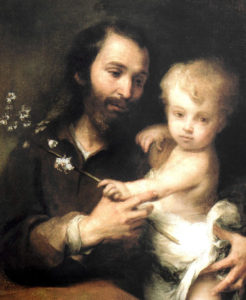 To you, O blessed Joseph (Ad te, beate Ioseph)To you, O blessed Joseph, do we come in our afflictions, and having implored the help of your most holy Spouse, we confidently invoke your patronage also.Through that charity which bound you to the Immaculate Virgin Mother of God and through the paternal love with which you embraced the Child Jesus, we humbly beg you graciously to regard the inheritance which Jesus Christ has purchased by his Blood, and with your power and strength to aid us in our necessities.O most watchful guardian of the Holy Family, defend the chosen children of Jesus Christ; O most loving father, ward off from us every contagion of error and corrupting influence; O our most mighty protector, be kind to us and from heaven assist us in our struggle with the power of darkness.As once you rescued the Child Jesus from deadly peril, so now protect God’s Holy Church from the snares of the enemy and from all adversity; shield, too, each one of us by your constant protection, so that, supported by your example and your aid, we may be able to live piously, to die in holiness, and to obtain eternal happiness in heaven. Amen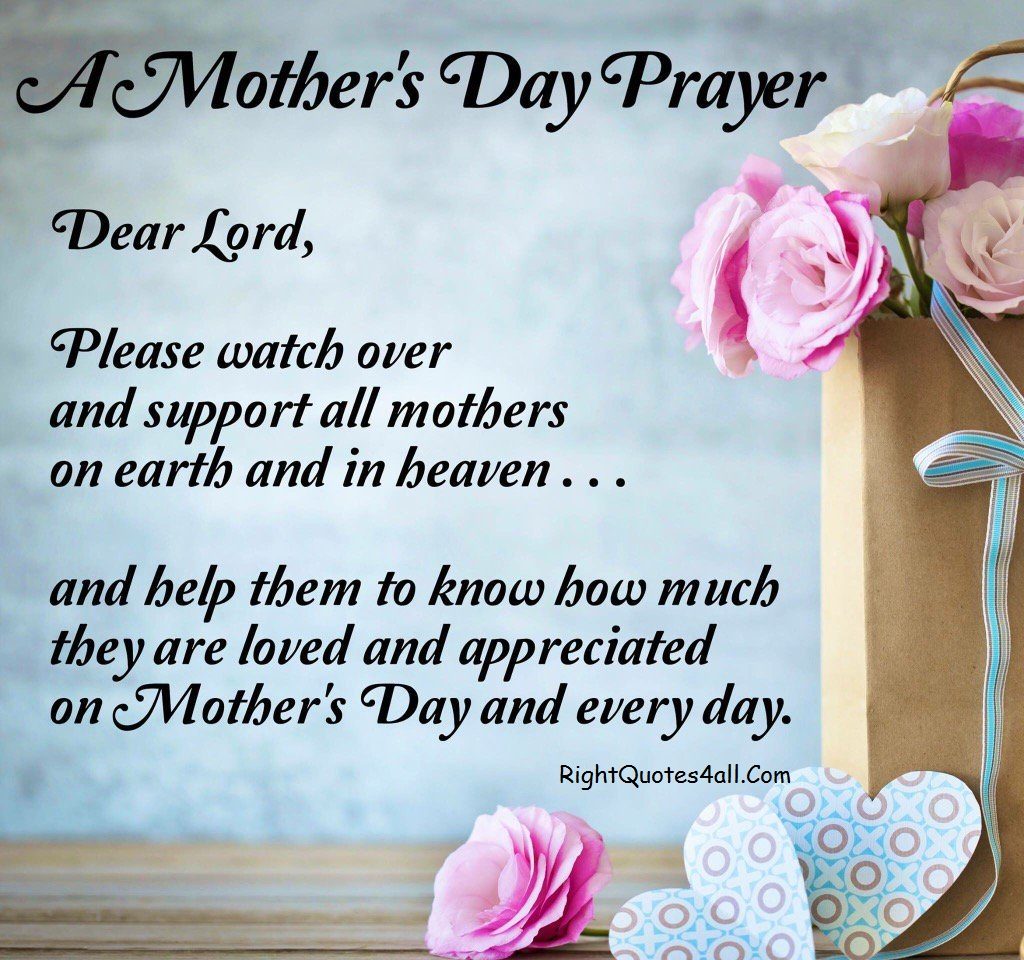 